วิทยาลัยพยาบาลบรมราชชนนี สุรินทร์ทะเบียนรายชื่อหนังสือทางการพยาบาลสาขาการพยาบาลจิตเวชและสุขภาพจิต ฉบับภาษาอังกฤษ***********สถิติ: หนังสือการพยาบาลจิตเวชและสุขภาพจิต-2011-2020 (ฉบับภาษาอังกฤษ)
ดึงข้อมูลจากแท็ก: 060 เฉพาะข้อมูลในปี: 2011 2012 2013 2014 2015 2016 2017 2018 2019 2020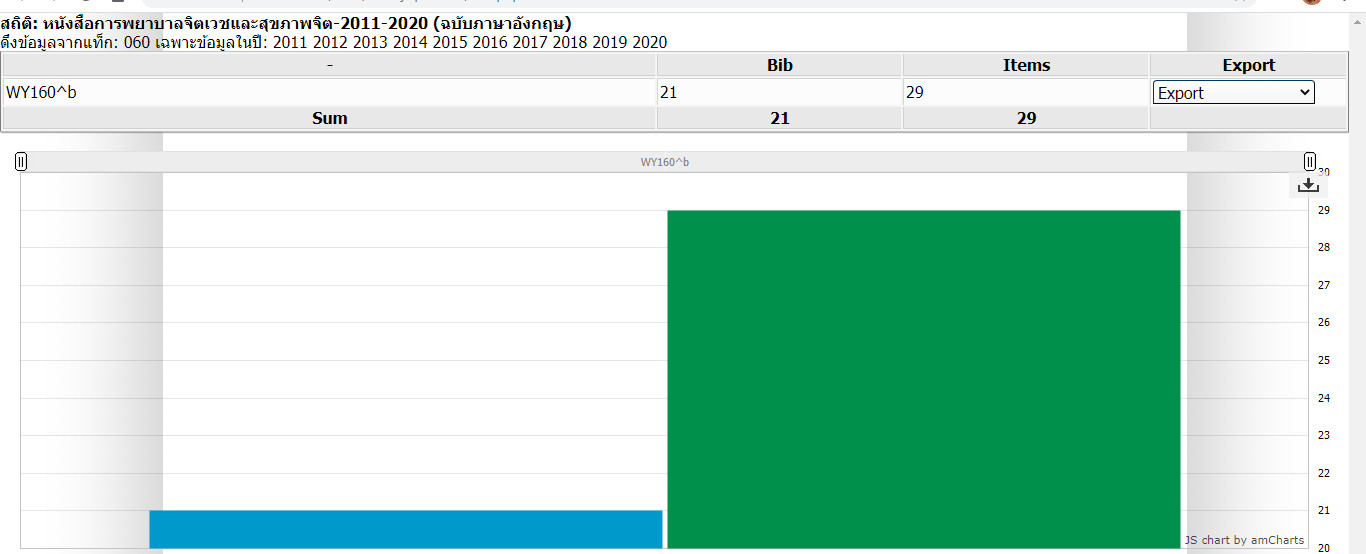 สถิติ: หนังสือการพยาบาลจิตเวชและสุขภาพจิต-2011-2020 (ฉบับภาษาอังกฤษ)
ดึงข้อมูลจากแท็ก: 060 ด้วย WY160^b เฉพาะข้อมูลในปี: 2011 2012 2013 2014 2015 2016 2017 2018 2019 2020
21 Bib 29 Itemsเลขหมู่จำนวนชื่อเรื่องจำนวนเล่มหมายเหตุWY1602129ลำดับเลขหมู่รายการผู้แต่งปีพิมพ์จำนวน1WY160
V652P 2011 Videbeck, S. L. (2011). Psychiatric-mental health nursing (5th ed.). Philadelphia : Wolters Kluwer Health/Lippincott Williams& Wilkins.Shelia L. Videbeck 201122WY160
W872I 2011 Womble, D. M. (2011). Introductory mental health nursing (2nd ed.). Philadelphia : Wolters Kluwer/Lippincott Williams & Wilkins.Donna M. Womble201113WY160
S387L 2013 Schultz, J. M., & Videbeck , S. L. (2013).  Lippincott s manual of psychiatric nursing care plans (9th ed.).Philadelphia : Wolters Kluwer Health/Lippincott, Williams& Wilkins.Judith M. Schultz, Sheila L. Videbeck201314WY160
V289E 2013Varcarolis, E. M. (2013). Essentials of psychiatric mental health nursing : a communication approach to evidence-based care (2nd ed.). St. Louis, Mo. : Elsevier/Saunders.ElizabethM. Varcarolis201315WY160 V289e 2013 Varcarolis, E. M. (2013). Essentials of psychiatric mental health nursing : a communication approach to evidence-based care  (2nd ed., Rev.). St. Louis, Mo. : Elsevier/Saunders.ElizabethM. Varcarolis201356WY160
M882F 2013 Morrison-Valfre, M. (2013). Foundations of mental health care (5th ed.). St. Louis : Elsevier.Michelle Morrison-Valfre201317WY160 E57 2014Walker, S. (Ed.). (2014). Engagement and therapeutic communication in mental health nursing. Los Angeles : SAGE.Sandra Walker, editor201418WY160
V289e 2014Halter , M. J. (Ed.). (2014). Varcarolis' foundations of psychiatric mental health nursing : a clinical approach (7th ed.). St. Louis, Mo. : Elsevier/Saunders.Margaret Jordan Halter, editor201419WY160 T396 2014Stickley, T., & Wright , N. (Eds.). (2014). Theories for mental health nursing : a guide for practice.  London : SAGE.Theo Stickley & Nicola Wright, editors2014110WY160 E37 2014Elder, R., Evans, K., & Nizette, D. (Eds.).  (2014). Mental health nursing : a manual for practice.  Edinburgh : Churchill Livingstone.Ruth Elder, Katie Evans, Debra Nizette  editors2014311WY160 K37P 2014Keogh, J. (2014). Psychiatric and mental health nursing DeMYSTiFieD. New York : McGraw Hill Education/Medical.Jim Keogh2014112WY160
V652p 2014Videbeck, S. L. (2014). Psychiatric-mental health nursing (6th ed.). Philadelphia : Wolters Kluwer Health/Lippincott Williams& Wilkins.Sheila L. Videbeck2014113WY160 B789P 2015Boyd, M. A. (2015).  Psychiatric nursing : contemporary practice (5th ed., enl ed.). Philadelphia : Wolters Kluwer.Mary AnnBoyd2015114WY160
K29P 2015 Keltner, N.  L., & Steele, D. (2015).  Psychiatric nursing (7th ed.).St. Louis : Elsevier Mosby.Norman L. Keltner, Debbie Steele2015215WY160
V289M 2015 Varcarolis, Elizabeth M.  (2015).  Manual of psychiatric nursing care planning : assessment guides, diagnoses, psychopharmacology (5th ed.). St. Louis : Saunders Elsevier.Elizabeth M. Varcarolis2015116WY160
W872I 2015 Womble, D. M. (2015). Introductory mental health nursing  (3rd ed.). Philadelphia : Wolters Kluwer.Donna M. Womble2015117WY160
B789E 2017Boyd, M.  A. (2017). Essentials of psychiatric nursing.  Phliadelphia : Wolters Kluwer.Mary Ann Boyd2017118WY160
V289E 2017Varcarolis, E. M. (2017). Essentials of psychiatric mental health nursing : a communication approach to evidence-based care (3rd ed.). St. Louis, Mo. : Elsevier/Saunders.Elizabeth M. Varcarolis2017119WY160
B789E 2020Boyd, M. A., Luebbert , R. (2020). Essentials of psychiatric nursing (2nd ed.). Phliadelphia : Wolters Kluwer.Mary Ann Boyd, Rebecca Luebbert2020120WY160
V652p 2020Videbeck, S. L. (2020). Psychiatric-mental health nursing  (8th ed.). Philadelphia : Wolters Kluwer.Sheila L. Videbeck2020121WY160
W872I 2020 Womble, D. M., & Kincheloe, C. A. (2020). Introductory mental health nursing (4th ed.). Philadelphia : Wolters Kluwer.Donna M. Womble, Cynthia A. Kincheloe20201